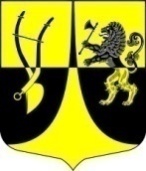 	Администрация	муниципального образования«Пустомержское сельское поселение»Кингисеппского муниципального районаЛенинградской областиПОСТАНОВЛЕНИЕот 28.12.2018  № 520 О Краткосрочном  плане  реализации в 2017, 2018 и  2019 годах Региональной программы капитального ремонта общего имущества в многоквартирных домах, расположенных  на территории Ленинградской  области, на  2014 — 2043  годы  на территорииМО «Пустомержское сельское поселение»В соответствии со статьей 168 Жилищного кодекса Российской Федерации и областным законом от 29 ноября 2013 года №82-оз «Об отдельных вопросах организации и проведения капитального ремонта общего имущества в многоквартирных домах, расположенных на территории Ленинградской области, администрация п о с т а н о в л я е т:Утвердить краткосрочный  план  реализации в 2017, 2018 и 2019 годах Региональной программы капитального ремонта общего имущества в многоквартирных домах, расположенных  на территории Ленинградской  области, на  2014 — 2043  годы  на территории МО «Пустомержское сельское поселение», согласно приложениям №1, №2 и №3.2.  Признать  утратившими  силу следующие постановления: - от 23.12.2016г. № 273 «Об утверждении краткосрочного плана реализации Региональной программы капитального ремонта общего имущества многоквартирных домов, расположенных на территории  Ленинградской области в 2017 году на территории МО «Пустомержское сельское поселение»,- от 07.08.2017г. № 148 «Об утверждении краткосрочного плана реализации Региональной программы капитального ремонта общего имущества многоквартирных домов, расположенных на территории  Ленинградской области в 2018 году на территории МО «Пустомержское сельское поселение».3.  Контроль за исполнением постановления оставляю за собой.Глава администрации                                                                   Л.И. ИвановаМО «Пустомержское сельское поселение»  